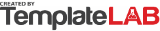 PROPERTY INVESTMENT TRACKINGPROPERTY INVESTMENT TRACKINGPROPERTY INVESTMENT TRACKINGPROPERTY INVESTMENT TRACKINGPROPERTY INVESTMENT TRACKINGPROPERTY INVESTMENT TRACKINGPROPERTY INVESTMENT TRACKINGPROPERTY INVESTMENT TRACKINGPROPERTY INVESTMENT TRACKINGSPREADSHEETSPREADSHEETSPREADSHEETSPREADSHEETSPREADSHEETSPREADSHEETSPREADSHEETSPREADSHEET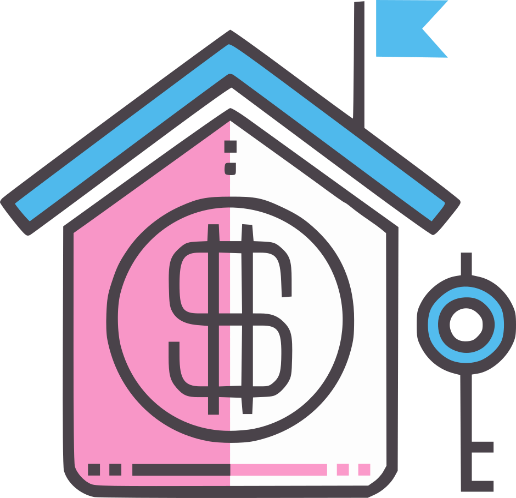 Property ReferenceProperty ReferenceProperty ReferenceProperty #1Property #1Property #1Property #1Property #1Property AddressProperty AddressProperty Address101 Renting Avenue, 22356 Draymond, LA101 Renting Avenue, 22356 Draymond, LA101 Renting Avenue, 22356 Draymond, LA101 Renting Avenue, 22356 Draymond, LA101 Renting Avenue, 22356 Draymond, LAFinancial YearFinancial YearFinancial Year20212021202120212021End of monthEnd of monthEnd of monthMayMayINCOMEINCOMEINCOMEINCOMEINCOMEINCOMEINCOMEINCOMERef.IncomeIncomeIncomeUnitTenantsMonthly
FeeDays not occupied
per personTotalA1Rent IncomeRent IncomeRent IncomeApartment 12$500.0045$4,250.00A1Rent IncomeRent IncomeRent IncomeApartment 21$400.00$2,000.00A1Rent IncomeRent IncomeRent IncomeApartment 32$400.0015$3,800.00A1Rent IncomeRent IncomeRent IncomeApartment 42$400.00$4,000.00A2Other Rental IncomesOther Rental IncomesOther Rental IncomesOther Rental IncomesOther Rental IncomesOther Rental Incomes$1,000.00ATOTAL INCOME (A1+A2):TOTAL INCOME (A1+A2):TOTAL INCOME (A1+A2):TOTAL INCOME (A1+A2):TOTAL INCOME (A1+A2):TOTAL INCOME (A1+A2):TOTAL INCOME (A1+A2):$15,050.00EXPENSESEXPENSESEXPENSESEXPENSESEXPENSESEXPENSESEXPENSESEXPENSESRef.ExpenseExpenseExpenseExpenseExpenseExpenseTotalB1Interest on loan(s)Interest on loan(s)Interest on loan(s)Interest on loan(s)Interest on loan(s)Interest on loan(s)$2,500.00B2CleaningCleaningCleaningCleaningCleaningCleaning$250.00B3Advertising for tenantsAdvertising for tenantsAdvertising for tenantsAdvertising for tenantsAdvertising for tenantsAdvertising for tenants$50.00B4Water chargesWater chargesWater chargesWater chargesWater chargesWater charges$800.00B5Land TaxLand TaxLand TaxLand TaxLand TaxLand Tax$500.00B6Legal expensesLegal expensesLegal expensesLegal expensesLegal expensesLegal expenses$100.00B7InsuranceInsuranceInsuranceInsuranceInsuranceInsurance$2,000.00B8Repairs and maintenanceRepairs and maintenanceRepairs and maintenanceRepairs and maintenanceRepairs and maintenanceRepairs and maintenance$150.00B9Decline in valueDecline in valueDecline in valueDecline in valueDecline in valueDecline in value$1,000.00B10Stationary, phone, and postageStationary, phone, and postageStationary, phone, and postageStationary, phone, and postageStationary, phone, and postageStationary, phone, and postage$100.00B11Gardening & lawn mowingGardening & lawn mowingGardening & lawn mowingGardening & lawn mowingGardening & lawn mowingGardening & lawn mowing$100.00B12Other Expenses 1Other Expenses 1Other Expenses 1Other Expenses 1Other Expenses 1Other Expenses 1B13Other Expenses 2Other Expenses 2Other Expenses 2Other Expenses 2Other Expenses 2Other Expenses 2BTOTAL EXPENSES (SUM B1 to B13):TOTAL EXPENSES (SUM B1 to B13):TOTAL EXPENSES (SUM B1 to B13):TOTAL EXPENSES (SUM B1 to B13):TOTAL EXPENSES (SUM B1 to B13):TOTAL EXPENSES (SUM B1 to B13):TOTAL EXPENSES (SUM B1 to B13):$7,550.00NET INCOME:NET INCOME:NET INCOME:NET INCOME:NET INCOME:NET INCOME:NET INCOME:NET INCOME:NET INCOME:$7,500.00  (B-C)  (B-C)  (B-C)  (B-C)  (B-C)  (B-C)  (B-C)  (B-C)  (B-C)  © TemplateLab.com    © TemplateLab.com  